ΕΛΛΗΝΙΚΗ ΔΗΜΟΚΡΑΤΙΑ                                         Λάρισα23 /12/2020ΠΕΡΙΦΕΡΕΙΑ ΘΕΣΣΑΛΙΑΣ                                         Αριθμ. Πρωτ:οικ.376721ΟΙΚΟΝΟΜΙΚΗ ΕΠΙΤΡΟΠΗΠΡΟΣΚΛΗΣΗκ. Λιούπα Νικόλαο κ.Μπάρδα Κωνσταντίνοκ. Δόκου Σουλτάνακ. Κίτσιο Γεώργιοκ. Νάτσινα Δήμητρα         Προς τους κ.κ.                                     6.   κ. Ρογγανάκη Αγλαΐακ. Καναβό Απόστολο8 .  κ. Τσιάρα Αθανάσιο  κ. Τσιαπλέ Αναστάσιοκ. Κουρέτα Δημήτριο Σας προσκαλούμε να προσέλθετε στην Περιφέρεια Θεσσαλίας (αίθουσα τηλεδιάσκεψης)   στις 29  Δεκεμβρίου  2020  ημέρα  Τρίτη και ώρα 15:00 μ.μ. για να μετάσχετε σε συνεδρίαση της Οικονομικής Επιτροπής Περιφέρειας Θεσσαλίας στην οποία θα γίνει συζήτηση και λήψη αποφάσεων στα κατωτέρω θέματα:1.  Επικύρωση πρακτικών προηγούμενης συνεδρίασης Αριθμ. Πρακτ. 36/22-12- 2020ΠΕΡΙΦΕΡΕΙΑΚΗ ΕΝΟΤΗΤΑ ΚΑΡΔΙΤΣΑΣΠΕΡΙΦΕΡΕΙΑΚΗ ΕΝΟΤΗΤΑ ΛΑΡΙΣΑΣΠΕΡΙΦΕΡΕΙΑΚΗ ΕΝΟΤΗΤΑ ΜΑΓΝΗΣΙΑΣ & ΣΠΟΡΑΔΩΝΠΕΡΙΦΕΡΕΙΑΚΗ ΕΝΟΤΗΤΑ ΤΡΙΚΑΛΩΝ    Παρακαλείστε σε περίπτωση απουσίας ή κωλύματος να ενημερώσετε τη Γραμματεία της Οικονομικής Επιτροπής στο τηλ. 2413506209, ώστε να κληθεί ο αναπληρωτής σας. ΟΠΡΟΕΔΡΟΣ ΤΗΣ ΕΠΙΤΡΟΠΗΣ                                        ΧΡΗΣΤΟΣ  ΚΑΛΟΜΠΑΤΣΙΟΣ                                                         ΑΝΤΙΠΕΡΙΦΕΡΕΙΑΡΧΗΣ  Κ1Σχετικά με μεταφορά μαθητών Πρωτοβάθμιας & Δευτεροβάθμιας Εκπαίδευσης Ν. Καρδίτσας για το διδακτικό έτος 2020-2021 (Εισηγ. κ. Κολοκύθα)Κ2Έγκριση διάθεσης πίστωσης, στον Ε.Φ. 073 Κ.Α.Ε. 1232, για τη δαπάνη παγίων κατ’ αποκοπή χορηγημάτων καθαριότητας των Γραφείων της Περιφερειακής Ενότητας Καρδίτσας, για το χρονικό διάστημα από 1/1/2021 - 31/12/2021 (Εισηγ. κ. Γραμματικούλη)Κ3Έγκριση δαπανών  ( επισκευές μηχανημάτων )στο πλαίσιο του έργου της ΣΑΕΠ517 με Κ.Α. 2016ΕΠ51700000 -- υποέργο  17   «Αποκατάσταση Βατότητας –Άρση αταπτώσεων Π.Ε. Καρδίτσας  2019-2020 »  της Περιφέρειας Θεσσαλίας που εκτελείται με αυτεπιστασία,  σύμφωνα με τις διατάξεις του Ν. 4412/2016 - άρθρα 177, 32 και 59 (Εισηγ. κ. Κουτρομάνος)Κ4Μίσθωση Οχημάτων και Μηχανημάτων για την  αποκατάσταση βατότητας του οδικού δικτύου αρμοδιότητας Π.Ε. Καρδίτσας, στο πλαίσιο του έργου 2003ΣΕ05500005 Επιχορήγηση των ΟΤΑ για «Πρόγραμμα πρόληψης και αντιμετώπισης ζημιών και καταστροφών που προκαλούνται από θεομηνίες στους ΟΤΑ α΄ και β΄ βαθμού της χώρας» εκτελουμένων σύμφωνα με τα άρθρα 32 και 59 του Ν.  4412/2016 και συγκρότηση Τριμελούς Επιτροπής για την παραλαβή του αντικειμένου των συμβάσεων του ως άνω έργου (Εισηγ. κ. Κουτρομάνος)Κ5Έγκριση διενέργειας ανοιχτού ηλεκτρονικού διαγωνισμού για το έργο «ΕΡΓΑΣΙΕΣ-ΠΡΟΜΗΘΕΙΕΣ ΓΙΑ ΤΙΣ ΑΝΑΓΚΕΣ ΤΟΥ ΟΔΙΚΟΥ ΔΙΚΤΥΟΥ ΚΑΙ ΤΟΥ ΑΝΤΙΠΛΗΜΜΥΡΙΚΟΥ ΔΙΚΤΥΟΥ ΚΑΙ ΛΟΙΠΩΝ ΕΓΚΑΤΑΣΤΑΣΕΩΝ Π.Ε. ΚΑΡΔΙΤΣΑΣ» υποέργο 17: «ΚΑΘΑΡΙΣΜΟΣ ΠΟΤΑΜΟΥ ΚΑΛΕΝΤΖΗ Π.Ε. ΚΑΡΔΙΤΣΑΣ»Έγκριση όρων της διακήρυξης για τη διενέργεια ανοιχτού ηλεκτρονικού διαγωνισμού για το υποέργο 17: «ΚΑΘΑΡΙΣΜΟΣ ΠΟΤΑΜΟΥ ΚΑΛΕΝΤΖΗ Π.Ε. ΚΑΡΔΙΤΣΑΣ» συνολικού προϋπολογισμού δημοπράτησης 500.000,00 € με ΦΠΑ 24%Συγκρότηση Επιτροπής Διενέργειας Διαγωνισμού  (Εισηγ. κ. Κουτρομάνος)Κ6Έγκριση Πρακτικού Ι «αποσφράγισης-αξιολόγησης δικαιολογητικών συμμετοχής-τεχνικής προσφοράς» & Πρακτικού ΙΙ «αποσφράγισης οικονομικών προσφορών» ανοικτής ηλεκτρονικής διαδικασίας για τη σύναψη δημόσιας σύμβασης προμήθειας του Ν. 4412/2016  του υποέργου 19: «ΠΡΟΜΗΘΕΙΑ ΑΛΑΤΙΟΥ ΠΕ ΚΑΡΔΙΤΣΑΣ 2020» και ανακήρυξη προσωρινού μειοδότηΠροϋπ/μός:	199.671,00 € (με  ΦΠΑ 13%) Χρηματοδότηση:	ΣΑΕΠ 517 - Κ.Α. 2016ΕΠ51700000   (Εισηγ. κ. Κουτρομάνος)Κ7Ανάθεση των τμημάτων προμηθειών του έργου  «2003ΣΕ05500005 Επιχορήγηση των ΟΤΑ για «Πρόγραμμα πρόληψης και αντιμετώπισης ζημιών και καταστροφών που προκαλούνται από θεομηνίες στους ΟΤΑ α΄ και β΄ βαθμού της Χώρας».  Υποέργο (4.6) σύμφωνα με τα άρθρα 32§2γ & 32Α και 59 του Ν.  4412/2016 του Ν4412/2016 (Εισηγ. κ. Κουτρομάνος)Κ8Έγκριση διάθεσης πίστωσης και έγκριση δαπάνης για την πληρωμή εξειδικευμένων  δαπανών μελετών και έργων αρμοδιότητας ΔΤΕ από το πρόγραμμα των ΚΑΠ της Π.Ε. Καρδίτσας, για το έτος 2021 (Εισηγ. κ. Κουτρομάνος)Κ9Έγκριση διάθεσης πίστωσης και έγκριση δαπάνης για την πληρωμή δαπανών έργων από το Πρόγραμμα Δημοσίων Επενδύσεων της Π.Ε. Καρδίτσας, για το έτος 2021 (Εισηγ. κ. Κουτρομάνος)Κ10Έγκριση διάθεσης  πίστωσης καυσίμων κίνησης και θέρμανσης  (χρηματοδότηση ηλεκτρονικού διαγωνισμού καυσίμων 2021-2022)  για την κάλυψη αναγκών της ΠΕ Καρδίτσας. (Εισηγ. κ. Γραμματικούλη)Κ11Έγκριση διάθεσης   πιστώσεων  για την χρηματοδότηση συνοπτικού διαγωνισμού αναλώσιμων  και γραφικής ύλης 2020   της   ΠΕ Καρδίτσας . (Εισηγ. κ. Γραμματικούλη)Κ12Έγκριση διάθεσης  πιστώσεων   για την κάλυψη αναγκών της ΠΕ Καρδίτσας. (Εισηγ. κ. Γραμματικούλη)Κ13Διανομή ποσού επί των παραβόλων για το Α΄εξάμηνο του 2021, κατ΄ εφαρμογή του Ν. 3982/201. Εισηγ.κ. ΚόντουΛ1 Έγκριση πρακτικού συγκρότησης συλλογικού οργάνου που αφορά παραλαβή υλικών και πιστοποίηση παροχής υπηρεσιών/εργασιών αρμοδιότητας Διεύθυνσης Αγροτικής Οικονομίας Περιφέρειας Θεσσαλίας για το έτος 2021».Εισηγ.κ.Γαβριήλ Λ2Έγκριση πρακτικού συγκρότησης συλλογικού οργάνου που αφορά την παραλαβή εργασιών και προμηθειών αρμοδιότητας των Τμημάτων : α) Τουρισμού – Πολιτισμού Π.Ε. Λάρισας και β)  Αθλητισμού Π.Ε.Λάρισας Περιφέρειας Θεσσαλίας. Εισηγ.κ. Πατουλιώτης  Λ3Έγκριση δαπάνης για την προμήθεια αναλώσιμων και υπηρεσίες τακτικής συντήρησης των αυτόματων αναλυτών σωματιδιακών ρύπων, μοντέλο ΒΑΜ 1020 της ΜΕΤΟΝΕ Instruments Inc., στις Π.Ε Λάρισας και Π.Ε Μαγνησίας & Σποράδων της  Περιφέρειας Θεσσαλίας για τα έτη 2021 και 2022. Εισηγ.κ.Κουτσουτάσιος Λ4 Έγκριση  υπογραφής Προγραμματικής Σύμβασης με το Δημοτικό Λιμενικό Ταμείο Αλοννήσου  για την υλοποίηση του έργου «ΔΙΑΜΟΡΦΩΣΗ ΣΤΑΜΠΩΤΟΥ ΔΑΠΕΔΟΥ ΕΞΩΤΕΡΙΚΟΥ ΧΩΡΟΥ» Εισηγ.κ. Μπαχτσεβάνος Λ5 Έγκριση πρακτικού συγκρότησης συλλογικού οργάνου που αφορά παραλαβή υλικών  και πιστοποίηση παροχής υπηρεσιών/εργασιών αρμοδιότητας Δ/νσης Κοινωνικής Μέριμνας Περιφέρειας Θεσσαλίας, για το έτος 2021.Εισηγ.κ.Μάντζαρη Λ6Έγκριση πρακτικού συγκρότησης συλλογικού οργάνου που αφορά παραλαβή υλικών και πιστοποίηση παροχής υπηρεσιών/εργασιών αρμοδιότητας Διεύθυνσης Δημόσιας Υγείας και Κοινωνικής Μέριμνας ΠΕ Λάρισας για το έτος 2021. Εισηγ.κ.ΠερώνηΛ7Έγκριση πρακτικού συγκρότησης συλλογικού οργάνου που αφορά παραλαβή υλικών και πιστοποίηση παροχής υπηρεσιών/εργασιών αρμοδιότητας Δ/σης Δημόσιας Υγείας  Περιφέρειας Θεσσαλίας για το έτος 2021. Εισηγ.κ. Ζήγρας Λ8Έγκριση  υπογραφής Προγραμματικής Σύμβασης με την Δ.Ε.Υ.Α Σκοπέλου  για την υλοποίηση του έργου «ΑΝΤΙΚΑΤΑΣΤΑΣΗ  ΔΙΚΤΥΟΥ ΑΜΙΑΝΤΟΣΩΛΗΝΩΝ ΟΙΚΙΣΜΟΥ Ν. ΚΛΗΜΑΤΟΣ Εισηγ.κ. ΜπαχτσεβάνοςΛ9«Έγκριση των όρων της Διακήρυξης Ηλεκτρονικής Δημοπράτησης μέσω του ΕΣΗΔΗΣ, ορισμός χειριστή για την πραγματοποίηση της Ηλεκτρονικής Δημοπράτησης  και συγκρότηση της Επιτροπής Διαγωνισμού του Έργου: «ΑΜΕΣΕΣ ΑΠΟΚΑΤΑΣΤΑΣΕΙΣ ΟΔΙΚΟΥ ΔΙΚΤΥΟΥ ΑΡΜΟΔΙΟΤΗΤΑΣ ΔΙΕΥΘΥΝΣΗΣ ΤΕΧΝΙΚΩΝ ΕΡΓΩΝ Π.Ε. ΛΑΡΙΣΑΣ ΜΕΤΑ ΤΗ ΘΕΟΜΗΝΙΑ ΠΟΥ ΕΛΑΒΕ ΧΩΡΑ ΤΟ ΧΡΟΝΙΚΟ ΔΙΑΣΤΗΜΑ 15/11/2017 ΜΕΧΡΙ 17/11/2017)» του ΥΠΟΕΡΓΟΥ 24: «ΑΠΟΚΑΤΑΣΤΑΣΗ ΔΙΚΤΥΟΥ ΥΔΡΕΥΣΗΣ ΑΠΟ ΘΕΟΜΗΝΙΑ ΣΤΗΝ Τ. Κ. ΚΡΑΝΙΑΣ Δ.Ε. ΚΑΤΩ ΟΛΥΜΠΟΥ ΔΗΜΟΥ ΤΕΜΠΩΝ Α». ΠΡΟΥΠΟΛΟΓΙΣΜΟΣ:385.000,00€  Χρηματοδότηση: Κ.Α. 2018ΕΠ81700009 της ΣΑΕΠ 817. Εισηγ.κ. Ντάγιας Λ10Έγκριση των όρων της Διακήρυξης Ηλεκτρονικής Δημοπράτησης μέσω του ΕΣΗΔΗΣ, ορισμός χειριστή για την πραγματοποίηση της Ηλεκτρονικής Δημοπράτησης  και συγκρότηση της Επιτροπής Διαγωνισμού του  Έργου: «ΑΠΟΚΑΤΑΣΤΑΣΗ ΖΗΜΙΩΝ ΣΤΗ ΓΕΦΥΡΑ ΠΑΛΑΙΟΚΑΣΤΡΟΥ». Προϋπολογισμού: 500.000,00€Χρηματοδότηση: ΣΑΕΠ517, Κ.Α. 2019ΕΠ51700000 (Υποέργο 2) Εισηγ.κ. ΝτάγιαςΛ11Έγκριση των όρων της Διακήρυξης Ηλεκτρονικής Δημοπράτησης μέσω του ΕΣΗΔΗΣ, ορισμός χειριστή για την πραγματοποίηση της Ηλεκτρονικής Δημοπράτησης  και συγκρότηση της Επιτροπής Διαγωνισμού του Έργου: «ΣΥΝΤΗΡΗΣΗ ΕΘΝΙΚΗΣ ΟΔΟΥ ΕΛΑΣΣΟΝΑΣ ΕΩΣ ΔΙΑΣΤΑΥΡΩΣΗ ΕΥΑΓΓΕΛΙΣΜΟΥ».  Προϋπολογισμού: 550.000,00€Χρηματοδότηση: ΣΑΕΠ517, Κ.Α. 2014ΕΠ51700025 (Υποέργο 60) Εισηγ.κ. ΝτάγιαςΛ12Έγκριση 2ου πρακτικού της επιτροπής διενέργειας διαγωνισμού και ανάθεση της μελέτης: «Ολοκλήρωση μελετών παραλιακού άξονα Θεσσαλίας και σύνδεσης δύο Π.Ε.: Τμήμα από διασταύρωση προς Καμάρι & Κεραμίδι έως Ζαγορά», στον προσωρινό ανάδοχο.Προϋπολογισμός έργου: 396.398,41€ (με Φ.Π.Α.) Χρηματοδότηση: ΣΑΜΠ 917 ΚΑΕ: 2019ΜΠ91700006. Εισηγ.κ. Αλεξόπουλος Λ13Έγκριση 1ου πρακτικού της επιτροπής διενέργειας  διαγωνισμού, και ανάθεση της σύμβασης του έργου: «ΑΠΟΚΑΤΑΣΤΑΣΗ ΒΛΑΒΩΝ ΑΠΟ ΘΕΟΜΗΝΙΑ ΙΑΝΟΣ 18-19 ΣΕΠΤΕΜΒΡΙΟΥ ΣΤΗΝ ΠΕΡΙΟΧΗ Δ.Δ.ΥΠΕΡΕΙΑΣ ΜΕΧΡΙ Δ.Δ.ΟΡΦΑΝΑ»,  στον προσωρινό ανάδοχο.  Προϋπολογισμός έργου: 350.000,00 €  Χρηματοδότηση: ΣΑΕΠ 517 ΚΑΕ: 2018ΕΠ51700001 της ΣΑΕΠ 517 (Υπ. 63) Εισηγ.κ. ΑλεξόπουλοςΛ14Έγκριση πρακτικού συγκρότησης συλλογικού οργάνου που αφορά παραλαβή υλικών και πιστοποίηση παροχής υπηρεσιών/εργασιών αρμοδιότητας Δ/νσης Υδροοικονομίας & Εποπτείας ΤΟΕΒ ΠΕ Λάρισας Περιφέρειας Θεσσαλίας για το έτος 2021». Εισηγ.κ. ΠαπαμιχαήλΛ15Έγκριση πρακτικού συγκρότησης συλλογικού οργάνου που αφορά παραλαβή υλικών και πιστοποίηση παροχής υπηρεσιών /εργασιών αρμοδιότητας της  Δ/νσης Μεταφορών και Επικοινωνιών ΠΕ ΛΑΡΙΣΑΣ, για το έτος 2021. Εισηγ.κ.Παπαδοπούλου Λ16 Έγκριση πρακτικού (I) ανοικτής διαδικασίας για τη σύναψη δημόσιας σύμβασης έργου κάτω των ορίων μέσω του Ε.Σ.Η.Δ.Η.Σ. (Α/Α ΣΥΣΤΗΜΑΤΟΣ: 93910) του έργου με τίτλο : «ΕΡΓΑΣΙΕΣ – ΠΡΟΜΗΘΕΙΕΣ ΓΙΑ ΤΙΣ ΑΝΑΓΚΕΣ ΤΟΥ ΟΔΙΚΟΥ ΚΑΙ ΤΟΥ ΑΝΤΙΠΛΗΜΜΥΡΙΚΟΥ ΔΙΚΤΥΟΥ ΚΑΙ ΛΟΙΠΩΝ ΕΓΚΑΤΑΣΤΑΣΕΩΝ Π. Ε. ΛΑΡΙΣΑΣ  Υποέργο:44 «ΑΠΟΚΑΤΑΣΤΑΣΗ ΚΑΤΑΣΤΡΟΦΩΝ ΟΔΩΝ – ΚΑΘΑΡΙΣΜΟΣ ΕΡΕΙΣΜΑΤΩΝ ΚΑΙ ΤΕΧΝΙΚΩΝ - ΝΗΣΙΔΩΝ – ΡΕΙΘΡΩΝ – Κ.Α. ΓΙΑ ΤΗΝ ΑΠΟΚΑΤΑΣΤΑΣΗ ΤΗΣ ΟΔΙΚΗΣ ΑΣΦΑΛΕΙΑΣ ΤΟΥ ΟΔΙΚΟΥ ΔΙΚΤΥΟΥ Π. Ε. ΛΑΡΙΣΑΣ ΕΤΩΝ 2020 – 2021» Προϋπολογισμού: 1.000.000,00€Χρηματοδότηση: ΣΑΕΠ 517, Κ.Α. 2018ΕΠ51700004/ ΥΠΟΕΡΓΟ 44. Εισηγ.κ. Ντάγιας Λ17Έγκριση της 3ης Παράτασης Προθεσμίας Εκτέλεσης Εργασιών του Έργου: «ΕΡΓΑΣΙΕΣ ΣΥΝΤΗΡΗΣΗΣ ΣΤΟΝ ΙΕΡΟ ΝΑΟ ΚΟΙΜΗΣΕΩΣ ΤΗΣ ΘΕΟΤΟΚΟΥ, ΣΤΟ Δ.Δ. ΑΜΠΕΛΩΝΑ» Αναδόχου: «ΓΕΩΡΓΙΟΣ Δ. ΣΑΠΙΡΙΔΗΣ» Προϋπολογισμού: 74.000,00 €Χρηματοδότηση: ΣΑΕΠ 517 Κ.Α.:  2018ΕΠ51700004 (ΥΠΟΕΡΓΟ 13) Εισηγ.κ. ΝτάγιαςΛ18Έγκριση Πρακτικού (IΙ) ανοικτής διαδικασίας για τη σύναψη δημόσιας σύμβασης Προμήθειας άνω  των ορίων του Ν. 4412/2016 με κριτήριο ανάθεσης την συμφερότερη Προσφορά, βάσει βέλτιστης σχέσης Ποιότητας – Τιμής μέσω του Ε.Σ.Η.Δ.Η.Σ. της προμήθειας  με τίτλο «Επέκταση Συστήματος Τηλεελέγχου - Τηλεχειρισμού εξωτερικού υδραγωγείου στις δημοτικές ενότητες Αγιάς, Λακέρειας και Ευρυμενών» Προϋπολογισμός: 1.767.768,80 € (με το ΦΠΑ) Συγχρηματοδότηση από το Ταμείο Συνοχής με κωδικό ΜΙS 5001657 και ενάριθμο έργου στο Π.Δ.Ε.2018ΣΕ27510080, Κωδ. ΣΑ Ε2751 Εισηγ.κ. ΝτάγιαςΛ19 Έγκριση πρακτικού (IΙ) ανοικτής διαδικασίας για τη σύναψη δημόσιας σύμβασης έργου κάτω των ορίων μέσω του Ε.Σ.Η.Δ.Η.Σ. (Α/Α ΣΥΣΤΗΜΑΤΟΣ: 91076) του έργου με τίτλο «ΚΑΤΑΣΚΕΥΗ ΥΠΟΓΕΙΩΝ ΑΓΩΓΩΝ ΑΡΔΕΥΣΗΣ ΤΟΕΒ ΜΑΤΙ ΤΥΡΝΑΒΟΥ (ΑΜΠΕΛΩΝΑ)»  Προϋπολογισμού: 1.966.200,00€ (με Φ.Π.Α.)Χρηματοδότηση: ΣΑΕ 082/1, Κ.Α.Ε. 2020ΣΕ08210005 Εισηγ.κ. ΝτάγιαςΛ20Έγκριση πρακτικού (Ι), πρακτικού (ΙΙ) και κατακύρωση αποτελέσματος διαδικασίας διαπραγμάτευσης με περιορισμένο αριθμό οικονομικών φορέων χωρίς προηγούμενη δημοσίευση σύμφωνα με τα άρθρα 32§2γ & 32Α του Ν. 4412/2016 για το Έργο: «ΑΜΕΣΕΣ ΑΠΟΚΑΤΑΣΤΑΣΕΙΣ ΚΟΙΤΗΣ ΥΔΑΤΟΡΕΜΑΤΩΝ-ΚΑΘΑΡΙΣΜΟΙ-ΔΙΕΥΘΕΤΗΣΕΙΣ ΠΕΡΙΟΧΗΣ Δ. ΦΑΡΣΑΛΩΝ ΑΠΟ ΤΗ ΘΕΟΜΗΝΙΑ ΙΑΝΟΣ»Προϋπολογισμού: 180.000,00€	Χρηματοδότηση: ΣΑΕΠ055, Κ.Α. 2003ΣΕ05500005 (ΥΠΟΕΡΓΟ 2) Εισηγ.κ. ΝτάγιαςΛ21Ανάθεση σύμβασης τρίμηνης παροχής υπηρεσιών φύλαξης κτιριακών δομών της Π.Ε. Λάρισας και εξειδίκευση δαπάνης. Εισηγ.κ.ΜηχαλέςΛ22Τροποποίηση και ανάθεση δρομολογίων για τη μεταφορά μαθητών Πρωτοβάθμιας & Δευτεροβάθμιας Εκπαίδευσης Ν. Λάρισας για το σχ. έτος 2020-21. Εισηγ.κ.ΜηχαλέςΛ23Εξειδίκευση πίστωσης κωδικών αριθμών εξόδων (ΚΑΕ), στο αναλυτικότερο επίπεδο του προϋπολογισμού, για τακτοποίηση οικονομικής φύσεως δαπανών Δ/νσης Οικονομικού Π.Θ., εντός του έτους 2021 Εισηγ.κ.ΜηχαλέςΛ24Εξειδίκευση πίστωσης κωδικών αριθμών εξόδων (ΚΑΕ), στο αναλυτικότερο επίπεδο του προϋπολογισμού, για δαπάνες προμήθειας υλικών, παροχής υπηρεσιών για τις ανάγκες Δ/νσεων ΠΕ Λάρισας Π. Θ. και Υπηρεσιών Εκπ/σης Ν. Λάρισας, για το έτος 2021. Εισηγ.κ.ΜηχαλέςΛ25Εισήγηση – εξειδίκευση στους ΚΑΕ 1723 και 1329, δαπάνης για επέκταση δυνατοτήτων της υπάρχουσας υποδομής λήψης αντιγράφων ασφαλείας των πληροφοριακών συστημάτων της Περιφέρειας Θεσσαλίας. Εισηγ.κ.Θεοδοσίου Λ26Έγκριση  υπογραφής Προγραμματικής Σύμβασης Πολιτισμικής Ανάπτυξης,  μεταξύ Υπουργείου Πολιτισμού και Αθλητισμού, της Περιφέρειας Θεσσαλίας, του Δήμου Βόλου και του ΔΟΕΠΑΠ-ΔΗΠΕΘΕ  Δήμου Βόλου. Εισηγ.κ.ΜπαχτσεβάνοςΛ27Ανάδειξη καταλληλότητας κτιρίων για την κάλυψη των στεγαστικών αναγκών ΚΕΣΣΥ Λάρισας. Εισηγ.κ. ΜηχαλέςΛ28ΕΙΣΗΓΗΣΗ  ΓΙΑ ΕΠΙΤΡΟΠΕΣ ( συγκρότηση των συλλογικών οργάνων) ΚΕΚΠΕΛ 2021. Εισηγ. Αντιπεριφερειάρχης κ.Καλομπάτσιος Λ29Έγκριση των όρων της Διακήρυξης Ηλεκτρονικής Δημοπράτησης μέσω του ΕΣΗΔΗΣ, ορισμός χειριστή για την πραγματοποίηση της Ηλεκτρονικής Δημοπράτησης  και συγκρότηση της Επιτροπής Διαγωνισμού του Έργου: «ΚΑΤΑΣΚΕΥΗ ΦΡΑΓΜΑΤΟΣ ΑΝΑΣΤΟΜΩΣΗΣ ΠΗΓΩΝ ΒΡΥΣΙΩΝ ΠΕ ΛΑΡΙΣΑΣ»   Προϋπολογισμού: 2.083.200,00 €Χρηματοδότηση: κωδικός ΣΑ 082/1 ΣΑΕ: 2020ΣΕ08210005 Εισηγ.κ. ΝτάγιαςΛ30Εισήγηση της Επιτροπής για την ανάθεση των υπηρεσιών : «Συντήρηση  και  ετήσιος  έλεγχος,  έξι  (06)  λεβήτων – καυστήρων  (αερίου)  των  λεβητοστασίων  των  κτιρίων : (Τεσσάρων  (04)  του  Διοικητηρίου  Π.Ε.  Λάρισας,  ενός  (01)  του  Διοικητηρίου  ΔΕΒ)  και  ενός  (01)  του  Διοικητηρίου  Φαρσάλων),  και  δύο  (02)  λεβήτων – καυστήρων  (πετρελαίου)  :  (ενός  (01) της  Δ/νσης  Μεταφορών,  ενός  (01)  του  ΚΤΕΟ),  αρμοδιότητας  της  Π.Ε.  Λάρισας», προϋπολογισμού 2.480,00€, στην εταιρεία «ΠΑΝΑΓΙΩΤΗΣ  Δ.  ΝΙΝΟΠΟΥΛΟΣ» με συνολικό κόστος 1.723,60€. Εισηγ.κ. ΝτάγιαςΛ31Έγκριση πρακτικού (ΙI) και κατακύρωση αποτελέσματος ανοικτής ηλεκτρονικής διαδικασίας μέσω του Ε.Σ.Η.Δ.Η.Σ. για τη σύναψη δημόσιας σύμβασης έργου κάτω των ορίων του Ν. 4412/2016Έργου: «ΚΑΤΑΣΚΕΥΗ – ΒΕΛΤΙΩΣΗ ΕΠΑΡΧΙΑΚΗΣ ΟΔΟΥ ΑΜΠΕΛΩΝΑ – ΡΟΔΙΑΣ – ΓΟΝΝΩΝ» Προϋπολογισμού: 3.757.200,00€Χρηματοδότηση: Κ.Α. 2019ΕΠ01700001 της ΣΑΕΠ 017 Εισηγ.κ. ΝτάγιαςΛ32Έγκριση των όρων της Διακήρυξης Ηλεκτρονικής Δημοπράτησης μέσω του ΕΣΗΔΗΣ, ορισμός χειριστή για την πραγματοποίηση της Ηλεκτρονικής Δημοπράτησης  και συγκρότηση της Επιτροπής Διαγωνισμού του  Έργου: «ΑΠΟΚΑΤΑΣΤΑΣΗ ΟΔΟΥ ΑΝΑΤΟΛΗΣ - ΜΕΓΑΛΟΒΡΥΣΟΥ  ΑΠΟ ΘΕΟΜΗΝΙΑ».  Προϋπολογισμού: 415.000,00€Χρηματοδότηση: ΣΑΕΠ817, Κ.Α. 2018ΕΠ81700020 ΥΠΟΕΡΓΟ 2 Εισηγ.κ. ΝτάγιαςΜΣ1«Αξιολόγηση προσφορών και προσωρινή κατακύρωση του συνοπτικού διαγωνισμού ανάδειξης αναδόχων παροχής υπηρεσιών καθαρισμού των Υπηρεσιών των Π.Ε. Μαγνησίας & Σποράδων, των Δ/νσεων Πρωτ/θμιας, Δευτ/θμιας Εκπ/σης & Κ.Ε.Σ.Υ. διάρκειας ενός έτους (αρ.8/20 διακήρυξη)». ΕΙΣΗΓΗΤΗΣ ΔΩΡΟΘΕΑ ΚΟΛΥΝΔΡΙΝΗΜΣ2 Έγκριση εξειδίκευσης δαπάνης  για την  επιστροφή αχρεωστήτως καταβληθέντων ποσών.ΕΙΣΗΓΗΤΗΣ ΔΩΡΟΘΕΑ ΚΟΛΥΝΔΡΙΝΗΜΣ3Έγκριση α)διενέργειας συνοπτικού διαγωνισμού, β) όρων διακήρυξης και γ)συγκρότησης επιτροπής διενέργειας του διαγωνισμού ανάδειξης αναδόχου για την εκπόνηση Σχεδίου Αντιμετώπισης Τεχνολογικών Ατυχημάτων Μεγάλης Έκτασης (ΣΑΤΑΜΕ) για εγκαταστάσεις που υπάγονται στην οδηγία SEVESO ΙΙΙ στην Περιφέρεια Θεσσαλίας» με εκτιμώμενη αξία 74.400,00 ευρώ, συμπεριλαμβανομένου του ΦΠΑ. ΕΙΣΗΓΗΤΗΣ ΔΩΡΟΘΕΑ ΚΟΛΥΝΔΡΙΝΗΜΣ4Έγκριση εξειδίκευσης δαπανών θεσμοθετημένων εορτών και επετείων των Περιφερειακών Ενοτήτων Μαγνησίας και Β. Σποράδων, έτους 2021. ΕΙΣΗΓΗΤΗΣ ΔΩΡΟΘΕΑ ΚΟΛΥΝΔΡΙΝΗΜΣ5Έγκριση πρακτικού συγκρότησης συλλογικού οργάνου που αφορά στη παραλαβή εργασιών και προμηθειών αρμοδιότητας Δ/σης Τουρισμού, Πολιτισμού και Αθλητισμού της Περιφέρειας Θεσσαλίας και ειδικότερα α) του Τμήματος Τουρισμού Πολιτισμού των Π.Ε. Μαγνησίας και Σποράδων και β) του Τμήματος Αθλητισμού των Π.Ε. Μαγνησίας και Σποράδων, για το έτος 2021ΔΕΝ ΥΠΑΡΧΕΙ ΕΙΣΗΓΗΣΗΕΙΣΗΓΗΤΗΣ ΔΩΡΟΘΕΑ ΚΟΛΥΝΔΡΙΝΗΜΣ6Έγκριση δαπανών γενομένων συμβάσεων – αναθέσεων για εργασίες αποκατάστασης του   οδικού δικτύου και για  επισκευές μηχανημάτων στο πλαίσιο του έργου με τίτλο    «Αποκαταστάσεις  βατότητας οδών από θεομηνίες ΠΕ Μαγνησίας και Σποράδων 2019-2020 εκτελουμένων με αυτεπιστασία σύμφωνα με τις διατάξεις του Ν.  4412/2016 - άρθρα 177, 32 και 59.   ΕΙΣΗΓΗΤΗΣ ΔΩΡΟΘΕΑ ΚΟΝΥΝΔΡΙΝΗΜΣ7α) Έγκριση διάθεσης πίστωσης, β) έγκριση των όρων της Διακήρυξης Ηλεκτρονικής Δημοπράτησης μέσω του ΕΣΗΔΗΣ γ) ορισμός χειριστή για την πραγματοποίηση της Ηλεκτρονικής Δημοπράτησης και δ) συγκρότηση της Επιτροπής Διαγωνισμού του Έργου: «ΔΙΑΓΡΑΜΜΙΣΗ ΟΔΙΚΟΥ ΔΙΚΤΥΟΥ ΑΡΜΟΔΙΟΤΗΤΑΣ ΠΕΜΣ (ΧΡΗΣΗ 2021)»Προϋπολογισμός έργου: 500.000,00 συμπ. ΦΠΑ (24%) Χρηματοδότηση Π.Δ.Ε.: ΣΑΕΠ: 2018ΕΠ51700000, υποέργο 47ΜΣ8 Εισήγηση για έγκριση ανάθεσης σύμφωνα με το αρ. 118 Ν. 4412/2016 για την Υπηρεσία με τίτλο «ΠΑΡΟΧΗ ΓΕΝΙΚΩΝ ΥΠΗΡΕΣΙΩΝ ΣΥΜΒΟΥΛΟΥ ΓΙΑ ΤΗΝ ΕΝΕΡΓΕΙΑΚΗ ΑΝΑΒΑΘΜΙΣΗ ΤΩΝ ΚΤΗΡΙΩΝ ΠΕΜΣ» της ΣΑΕΠ517, «ΣΥΝΤΗΡΗΣΗ, ΑΠΟΚΑΤΑΣΤΑΣΗ, ΒΕΛΤΙΩΣΗ, ΗΛΕΚΤΡΟΦΩΤΙΣΜΟΣ ΚΑΙ ΠΡΟΜΗΘΕΙΑ ΓΙΑ ΤΗΝ ΣΗΜΑΝΣΗ, ΣΤΗΘΑΙΑ ΑΣΦΑΛΕΙΑΣ ΤΟΥ ΕΘΝΙΚΟΥ ΚΑΙ ΕΠΑΡΧΙΑΚΟΥ ΟΔΙΚΟΥ ΔΙΚΤΥΟΥ & ΑΠΟΠΛΗΡΩΜΗ - ΟΛΟΚΛΗΡΩΣΗ ΕΡΓΩΝ ΠΕΡΙΦΕΡΕΙΑΚΗΣ ΕΝΟΤΗΤΑΣ ΜΑΓΝΗΣΙΑΣ ΚΑΙ ΣΠΟΡΑΔΩΝ (Π.Κ 2013ΕΠ01700014)», συνολικά προϋπολογιζόμενης δαπάνης 24.800,00€ συμπ. ΦΠΑ, η οποία και θα βαρύνει τη ΣΑΕΠ 517 και τον ενάριθμο 2014ΕΠ51700026. ΕΙΣΗΓΗΤΗΣ ΚΩΝ/ΝΟΣ ΦΛΑΜΠΟΥΡΗΣΜΣ9«Συγκρότηση Επιτροπής παρακολούθησης και παραλαβής προμηθειών & παροχής υπηρεσιών των συμβάσεων της Υποδιεύθυνσης Κτηνιατρικής των Π.Ε Μαγνησίας και Σποράδων, για το έτος 2021».  ΕΙΣΗΓΗΤΗΣ ΠΑΝΤΕΛΕΗΜΩΝ ΚΑΤΑΡΑΧΙΑΣΜΣ10Αίτημα για έγκριση παράτασης τριών μηνών της με αριθμό πρωτ. Οικ. 4664/15-10-2019 (ΑΔΑΜ: 19SYMV005707833 2019 – 10 – 15) Σύμβασης «Παροχή υπηρεσιών υλοποίησης δειγματοληψιών και εργαστηριακών αναλύσεων δειγμάτων αποβλήτων (υγρών – στερεών) και νερών, για την παρακολούθηση οικοσυστημάτων των Π.Ε. Μαγνησίας και Σποράδων», χωρίς αύξηση του οικονομικού αντικειμένου”. ΕΙΣΗΓΗΤΗΣ ΝΙΚΟΛΑΟΣ ΠΟΥΡΝΑΡΑΣ ΜΣ11α) Έγκριση των όρων διακήρυξης – δημοπράτησης μέσω του Ε.Σ.Η.Δ.Η.Σ και β) σύσταση Επιτροπής Διαγωνισμού και Επιτροπής Παρακολούθησης και Παραλαβής / Πιστοποίησης Εργασιών του διαγωνισμού του έργου με τίτλο “Αντικατάσταση του σταθμού παρακολούθησης της ατμοσφαιρικής ρύπανσης στο Βόλο και αποκατάστασης της λειτουργίας του συστήματος τηλεμετάδοσης των δεδομένων μέτρησης”».Προϋπολογισμός έργου: 148.800,00€ (με Φ.Π.Α.)Χρηματοδότηση: Περιφέρεια Θεσσαλίας, Πράσινο Ταμείο ΝΠΔΔΚΑΕ: 02.073.1729.01 ΕΙΣΗΓΗΤΗΣ ΑΘΑΝΑΣΙΟΣ ΚΟΥΤΣΟYΤΑΣΙΟΣΜΣ12«Έγκριση Πρωτοκόλλου οριστικής παραλαβής υπηρεσιών σύμφωνα με την παρ. 5 του άρθρου 219 Ν. 4412/2016 που αφορά την Εκτέλεση προγράμματος Καταπολέμησης Κουνουπιών στις Π.Ε. Μαγνησίας & Σποράδων για το έτος 2020».ΕΙΣΗΓΗΣΗΣ ΔΩΡΟΘΕΑ ΚΟΛΥΝΔΡΙΝΗΤ1Αίτημα έγκρισης δαπάνης και έγκρισης διάθεσης πίστωσης συνολικού ποσού 16.000,00 Ευρώ για την καταβολή εξόδων κίνησης και επιμισθίου στον ελεγκτή ιατρό για τον έλεγχο των κατ’ οίκον ασθενούντων υπαλλήλων της Περιφερειακής Ενότητας Τρικάλων, για το έτος 2021. (Εισήγηση κ.Σωτήριος Νικολακάκος)Τ2Χορήγηση παράτασης της προθεσμίας περαιώσεως της υπηρεσίας   Υποέργο 1 «ΑΠΟΚΑΤΑΣΤΑΣΗ ΒΑΤΟΤΗΤΑΣ - ΑΠΟΧΙΟΝΙΣΜΟΙ  Π.Ε. ΤΡΙΚΑΛΩΝ 2019 - 2020» δαπάνης  εργασιών 583.870,97 € και ΦΠΑ 140.129,03 €, ήτοι συνολικού προϋπολογισμού 724.000,00 € αναδόχου Εταιρείας «ΒΑΣΙΛΙΚΗ ΣΤΕΡΓΙΟΥΛΑ & ΣΙΑ Ε.Ε.» από 11/01/2021 μέχρι 31/03/2021.  (Εισήγηση κ.Ευθυμία Καραγιάννη)Τ3Αποζημίωση μελών συλλογικών οργάνων  της Δ/νσης Ανάπτυξης   της Π.Ε Τρικάλων.(Εισήγηση κ.Αθανάσιος Αθανασίου)Τ4 Συγκρότηση επιτροπής για την παραλαβή της Υπηρεσίας: «2018ΕΠ51700002  ΕΡΓΑΣΙΕΣ-ΠΡΟΜΗΘΕΙΕΣ ΓΙΑ ΤΙΣ ΑΝΑΓΚΕΣ ΤΟΥ ΟΔΙΚΟΥ ΔΙΚΤΥΟΥ ΚΑΙ ΤΟΥ ΑΝΤΙΠΛΗΜΜΥΡΙΚΟΥ ΔΙΚΤΥΟΥ ΚΑΙ ΛΟΙΠΩΝ ΕΓΚΑΤΑΣΤΑΣΕΩΝ Π.Ε. ΤΡΙΚΑΛΩΝ»ΥΠΟΕΡΓΟ 145 «ΕΠΙΚΑΙΡΟΠΟΙΗΣΗ ΜΕΛΕΤΩΝ ΠΕΡΙΒΑΛΛΟΝΤΙΚΩΝ ΕΠΙΠΤΩΣΕΩΝ Η ΙΣΧΥΣ ΤΩΝ ΟΠΟΙΩΝ ΕΧΕΙ ΛΗΞΕΙ», ποσού 24.056,00€  συμπεριλαμβανομένου του ΦΠΑ (24%), ΧΡΗΜΑΤΟΔΟΤΗΣΗ: Πρόγραμμα ΣΑΕΠ 517: 2018ΕΠ51700002	(Εισήγηση κ.Ευθυμία Καραγιάννη)Τ5Α) Έγκριση του πρακτικού της Επιτροπής Διεξαγωγής Διαγωνισμού της 09-09-2020 για την ανάθεση κατασκευής του έργου:    «ΑΠΟΚΑΤΑΣΤΑΣΗ ΖΗΜΙΩΝ ΠΟΥ ΠΡΟΚΛΗΘΗΚΑΝ ΑΠΟ ΕΝΤΟΝΑ ΠΛΗΜΜΥΡΙΚΑ ΦΑΙΝΟΜΕΝΑ ΣΤΗΝ Π.Ε ΤΡΙΚΑΛΩΝ ΣΤΙΣ 24-25/11/2019 ΚΑΙ 9-11/12/2019. ΑΝΤΙΠΛΗΜΜΥΡΙΚΗ ΠΡΟΣΤΑΣΙΑ – ΚΑΘΑΡΙΣΜΟΣ ΚΟΙΤΗΣ ΣΤΟΥΣ ΠΑΡΑΠΟΤΑΜΟΥΣ ΤΟΥ ΠΗΝΕΙΟΥ ΠΟΤΑΜΟΥ» ΥΠΟΕΡΓΟ 1: «ΑΠΟΚΑΤΑΣΤΑΣΗ ΖΗΜΙΩΝ ΠΟΥ ΠΡΟΚΛΗΘΗΚΑΝ ΑΠΟ ΕΝΤΟΝΑ ΠΛΗΜΜΥΡΙΚΑ ΦΑΙΝΟΜΕΝΑ ΣΤΗΝ Π.Ε ΤΡΙΚΑΛΩΝ ΣΤΙΣ 24-25/11/2019 ΚΑΙ 9-11/12/2019. ΑΝΤΙΠΛΗΜΜΥΡΙΚΗ ΠΡΟΣΤΑΣΙΑ - ΚΑΘΑΡΙΣΜΟΣ ΚΟΙΤΗΣ ΣΤΟΥΣ ΠΑΡΑΠΟΤΑΜΟΥΣ ΤΟΥ ΠΗΝΕΙΟΥ ΠΟΤΑΜΟΥ», συνολικού προϋπολογισμού 5.200.000,00€  Β) Ανάδειξη προσωρινού αναδόχου κατασκευής του αναφερομένου έργου Η σχετική δαπάνη θα βαρύνει τον προϋπολογισμό σε  βάρος  των  πιστώσεων  του  έργου  με           Κ.Α. 2020ΕΠ81700000 της ΣΑΕΠ 817. (Εισήγηση κ.Ευθυμία Καραγιάννη)Τ6Έγκριση δαπάνης σε βάρος των πιστώσεων του  έργου : Κ.Α. 2018ΕΠ51700002 «ΕΡΓΑΣΙΕΣ – ΠΡΟΜΗΘΕΙΕΣ ΓΙΑ ΤΙΣ ΑΝΑΓΚΕΣ ΤΟΥ ΟΔΙΚΟΥ ΚΑΙ ΤΟΥ ΑΝΤΙΠΛΗΜΜΥΡΙΚΟΥ ΔΙΚΤΥΟΥ ΚΑΙ ΛΟΙΠΩΝ ΕΓΚΑΤΑΣΤΑΣΕΩΝ Π.Ε. ΤΡΙΚΑΛΩΝ» για το νέο υποέργο 160 :  «ΑΠΟΚΑΤΑΣΤΑΣΗ ΒΑΤΟΤΗΤΑΣ - ΑΡΣΗ ΚΑΤΑΠΤΩΣΕΩΝ Π.Ε. ΤΡΙΚΑΛΩΝ 2020 ΜΕ ΑΥΤΕΠΙΣΤΑΣΙΑ», σύμφωνα με τις διατάξεις του Ν.4412/2016, άρθρα 177, 32 ΚΑΙ 59, συνολικού ποσού  1.091,00 € για εργασίες και Φ.Π.Α. (Εισήγηση κ.Ευθυμία Καραγιάννη)Τ7Έγκριση δαπάνης και διάθεσης  πίστωσης  για  την προμήθεια  γραφικών- χαρτικών και αναλώσιμων υλικών  για το έτος 2021  (Εισήγηση κ.Φώτης Κούκος)Τ8 Έγκριση εξειδίκευση δαπανών στον ΚΑΕ 0869  για δαπάνες ετήσιας τακτικής συντήρησης ανελκυστήρων των κτιρίων, όπου στεγάζονται οι υπηρεσίες της Π.Ε. Τρικάλων καθώς και οι Περιφερειακές Υπηρεσίες Εκπαίδευσης (Α/θμιας & Β/θμιας) Ν. Τρικάλων οικ. έτους 2021. (Εισήγηση κ.Φώτης Κούκος)T9 Έγκριση εξειδίκευσης δαπανών στον ΚΑΕ 5161,  θεσμοθετημένες εκδηλώσεις  της Π.Ε. Τρικάλων – Περιφέρειας Θεσσαλίας για το έτος 2021. (Εισήγηση κ.Αλέξανδρος Πατουλιώτης)T10Σύσταση επιτροπής παρακολούθησης και παραλαβής της  προμήθειας: «ΕΡΓΑΣΙΕΣ – ΠΡΟΜΗΘΕΙΕΣ ΓΙΑ ΤΙΣ ΑΝΑΓΚΕΣ ΤΟΥ ΟΔΙΚΟΥ ΚΑΙ ΤΟΥ ΑΝΤΙΠΛΗΜΜΥΡΙΚΟΥ ΔΙΚΤΥΟΥ ΚΑΙ ΛΟΙΠΩΝ ΕΓΚΑΤΑΣΤΑΣΕΩΝ Π.Ε ΤΡΙΚΑΛΩΝ» ΝΕΟ ΥΠΟΕΡΓΟ 161: «ΠΡΟΜΗΘΕΙΑ ΞΥΛΕΙΑΣ ΑΝΤΙΚΑΤΑΣΤΑΣΗΣ – ΕΠΙΣΚΕΥΗΣ ΣΤΕΓΩΝ 2020 προϋπολογισμού 24.800,00  €, ήτοι 20.000,00 € για εργασίες και 4.800,00  € για Φ.Π.Α..                                             (Εισήγηση κ.Ευθυμία Καραγιάννη)Τ11Σύσταση επιτροπής παρακολούθησης και παραλαβής της  υπηρεσίας: «ΕΡΓΑΣΙΕΣ – ΠΡΟΜΗΘΕΙΕΣ ΓΙΑ ΤΙΣ ΑΝΑΓΚΕΣ ΤΟΥ ΟΔΙΚΟΥ ΚΑΙ ΤΟΥ ΑΝΤΙΠΛΗΜΜΥΡΙΚΟΥ ΔΙΚΤΥΟΥ ΚΑΙ ΛΟΙΠΩΝ ΕΓΚΑΤΑΣΤΑΣΕΩΝ Π.Ε ΤΡΙΚΑΛΩΝ» ΝΕΟ ΥΠΟΕΡΓΟ 111: «ΚΑΘΑΡΙΣΜΟΣ ΠΙΝΑΚΙΔΩΝ   2020» προϋπολογισμού 24.800,00  €, ήτοι 20.000,00 € για εργασίες και 4.800,00  € για Φ.Π.Α.(Εισήγηση κ.Ευθυμία Καραγιάννη)Τ12 Έγκριση χορήγησης παράτασης της προθεσμίας περαιώσεως του έργου: «ΑΠΟΚΑΤΑΣΤΑΣΗ ΓΕΦΥΡΩΝ ΟΔΙΚΟΥ ΔΙΚΤΥΟΥ Π.Ε. ΤΡΙΚΑΛΩΝ (Γέφυρες στην επαρχιακή οδό προς Διάσελο, στην Ε.Ο. Τρικάλων-Ιωαννίνων μεταξύ Κορυδαλλού και Παναγίας και στην Ε.Ο. Τρικάλων-Άρτας στην έξοδο της Πύλης)» ΝΕΟ ΥΠΟΕΡΓΟ 1: ΑΠΟΚΑΤΑΣΤΑΣΗ ΓΕΦΥΡΩΝ ΟΔΙΚΟΥ ΔΙΚΤΥΟΥ Π.Ε. ΤΡΙΚΑΛΩΝ (Γέφυρες στην επαρχιακή οδό προς Διάσελο, στην Ε.Ο. Τρικάλων-Ιωαννίνων μεταξύ Κορυδαλλού και Παναγίας και στην Ε.Ο. Τρικάλων-Άρτας στην έξοδο της Πύλης)», αναδόχου «ΑΦΟΙ ΚΩΤΟΥΛΑ ΤΕΧΝΙΚΗ ΚΑΤΑΣΚΕΥΑΣΤΙΚΗ Ο.Ε.», προϋπολογισμού 806.451,61€ για ΕΡΓΑΣΙΕΣ, 193.548,39 € για Φ.Π.Α., ήτοι συνολικού προϋπολογισμού από 26-12-2020 έως 30-07-2021.(Εισήγηση κ. Ευθυμία Καραγιάννη)Τ13Έγκριση  εξειδίκευση δαπανών  στον ΚΑΕ 9473 για την πληρωμή δαπάνης συνολικού ποσού 21.050,00 €,  που αφορούν την κατ’ αποκοπή αμοιβή-αποζημίωση των γεωργών για τα στοιχεία που παρέχουν στο σύστημα μηχανογραφημένης γεωργικής λογιστικής του ΔΙΓΕΛΠ και τις δαπάνες υλοποίησης, μετακινήσεις  υπαλλήλων του τμήματος Φυτικής Παραγωγής της Δ.Α.Ο στα πλαίσια του προγράμματος «Δίκτυο Γεωργικής Λογιστικής Πληροφόρησης (ΔΙΓΕΛΠ) » της Διεύθυνσης Αγροτικής Οικονομίας  της Π.Ε. Τρικάλων.  (Εισήγηση κ. Εμμανουήλ Γουγουλάκης )Τ14Έγκριση δαπάνης και έγκριση διάθεσης πίστωσης 1.000,00€ με έκδοση Χ.Ε.Π. για την κάλυψη λοιπών εξόδων μετακίνησης(διόδια,πάρκινγκ κ.λ.π.) εκτός νομού των υπηρεσιακών αυτοκινήτων της Π.Ε. Τρικάλων για το οικ. Έτος 2021 (Εισήγηση κ.Ευθυμία Καραγιάννη)Τ15 Έγκριση δαπάνης και έγκριση διάθεσης πίστωσης 1.000,00€ με έκδοση Χ.Ε.Π. για την κάλυψη εξόδων προμήθειας καυσίμων μετακίνησης εκτός νομού των υπηρεσιακών αυτοκινήτων της Π.Ε. Τρικάλων για το οικ. Έτος 2021. (Εισήγηση κ.Ευθυμία Καραγιάννη)Τ16 Έγκριση  χορήγησης παράτασης της συνολικής προθεσμίας περαίωσης του έργου                     «2014ΕΠ51700019 ΣΥΝΤΗΡΗΣΗ, ΑΠΟΚΑΤΑΣΤΑΣΗ, ΒΕΛΤΙΩΣΗ, ΗΛΕΚΤΡΟΦΩΤΙΣΜΟΣ ΚΑΙ ΠΡΟΜΗΘΕΙΑ ΓΙΑ ΤΗ ΣΗΜΑΝΣΗ, ΣΤΗΘΑΙΑ ΑΣΦΑΛΕΙΑΣ ΤΟΥ ΕΘΝΙΚΟΥ ΚΑΙ ΕΠΑΡΧΙΑΚΟΥ ΟΔΙΚΟΥ ΔΙΚΤΥΟΥ ΚΑΙ ΑΠΟΠΛΗΡΩΜΗ – ΟΛΟΚΛΗΡΩΣΗ ΕΡΓΩΝ ΠΕ ΤΡΙΚΑΛΩΝ (π.κ.2013ΕΠ01700012)» υποέργο 101: «ΚΑΤΑΣΚΕΥΗ ΑΝΩΔΟΜΗΣ ΝΕΑΣ ΓΕΦΥΡΑΣ ΔΙΑΛΕΧΤΟΥ ΣΤΟΝ ΠΗΝΕΙΟ ΠΟΤΑΜΟ ΜΕΤΑ ΤΩΝ ΠΡΟΣΒΑΣΕΩΝ ΚΑΙ ΤΩΝ ΑΠΑΙΤΟΥΜΕΝΩΝ ΚΑΘΑΙΡΕΣΕΩΝ ΓΙΑ ΤΗΝ ΔΙΑΜΟΡΦΩΣΗ ΤΗΣ ΚΟΙΤΗΣ» προϋπολογισμού εργασιών  1.532.258,06 € και Φ.Π.Α. 367.741,94  €, ήτοι συνολικού προϋπολογισμού 1.900.000,00 €, αναδόχου Εργοληπτικής Επιχειρήσεως «Κ/Ξ ΑΦΟΙ ΚΩΤΟΥΛΑ ΚΑΤΑΣΚΕΥΑΣΤΙΚΗ ΟΕ - ΚΑΦΦΕΣ Ζ ΔΗΜ. ΚΑΙ ΣΙΑ ΕΤΕ»  από 30/12/2020 μέχρι 30/04/2021. (Εισήγηση κ.Ευθυμία Καραγιάννη)Τ17Χορήγηση Παράτασης της Προθεσμίας Περαίωσης των εργασιών του έργου    "2014ΕΠ51700027 ΣΥΝΤΗΡΗΣΗ, ΑΠΟΚΑΤΑΣΤΑΣΗ ΒΕΛΤΙΩΣΗ, ΗΛΕΚΤΡΟΦΩΤΙΣΜΟΣ ΚΑΙ ΠΡΟΜΗΘΕΙΑ ΓΙΑ ΣΗΜΑΝΣΗ, ΣΤΗΘΑΙΑ ΑΣΦΑΛΕΙΑΣ ΤΟΥ ΕΘΝΙΚΟΥ ΚΑΙ ΕΠΑΡΧΙΑΚΟΥ ΟΔΙΚΟΥ ΔΙΚΤΥΟΥ ΚΑΙ ΑΠΟΠΛΗΡΩΜΗ – ΟΛΟΚΛΗΡΩΣΗ ΕΡΓΩΝ ΠΕΡΙΦΕΡΕΙΑΣ ΘΕΣΣΑΛΙΑΣ (πκ2013ΕΠ01700016). ΥΠΟΕΡΓΟ 38: ΣΥΝΤΗΡΗΣΗ ΒΕΛΤΙΩΣΗ ΑΘΛΗΤΙΚΩΝ ΕΓΚΑΤΑΣΤΑΣΕΩΝ ΔΗΜΟΤΙΚΟΥ ΣΤΑΔΙΟΥ ΤΡΙΚΑΛΩΝ", αναδόχου "Α. ΛΙΤΟΥ – Γ. ΓΚΕΚΑΣ Ο.Ε.", αναδόχου συνολικής δαπάνης 142.353,85 €, €,  από 4-12-2020 έως 4-4-2021. (Εισήγηση κ.Ευθυμία Καραγιάννη)Τ18Χορήγηση Παράτασης της Προθεσμίας Περαίωσης των εργασιών του έργου "ΑΠΟΚΑΤΑΣΤΑΣΗ ΖΗΜΙΩΝ ΠΟΥ ΠΡΟΚΛΗΘΗΚΑΝ ΑΠΟ ΕΝΤΟΝΑ ΠΛΗΜΜΥΡΙΚΑ ΦΑΙΝΟΜΕΝΑ ΣΤΟ ΟΔΙΚΟ ΔΙΚΤΥΟ ΑΡΜΟΔΙΟΤΗΤΑΣ Π.Ε ΤΡΙΚΑΛΩΝ ΑΠΟ 15 -17/11/2017 ΚΑΙ ΑΠΟ  24 -25/11/2017 (ΔΗΜΟΙ ΤΡΙΚΚΑΙΩΝ, ΚΑΛΑΜΠΑΚΑΣ, ΠΥΛΗΣ, ΦΑΡΚΑΔΟΝΑΣ)”, ΥΠΟΕΡΓΟ 1: "ΑΠΟΚΑΤΑΣΤΑΣΗ ΖΗΜΙΩΝ ΠΟΥ ΠΡΟΚΛΗΘΗΚΑΝ ΑΠΟ ΕΝΤΟΝΑ ΠΛΗΜΜΥΡΙΚΑ ΦΑΙΝΟΜΕΝΑ ΣΤΟ ΟΔΙΚΟ ΔΙΚΤΥΟ ΑΡΜΟΔΙΟΤΗΤΑΣ Π.Ε ΤΡΙΚΑΛΩΝ ΑΠΟ 15 -17/11/2017 ΚΑΙ ΑΠΟ 24 -25/11/2017 (ΔΗΜΟΙ ΤΡΙΚΚΑΙΩΝ, ΚΑΛΑΜΠΑΚΑΣ, ΠΥΛΗΣ, ΦΑΡΚΑΔΟΝΑΣ)", αναδόχου "ΒΕΡΜΙΟΝ Α.Τ.Ε.Ε.", συνολικής δαπάνης  3.466.063,87 €,  από 31-12-2020 έως 30-06-2021.(Εισήγηση κ.Ευθυμία Καραγιάννη)Τ19Συγκρότηση επιτροπής για την παραλαβή της προμήθειας Ανάθεση της προμήθειας   του " 201ΕΠ51700002  "ΕΡΓΑΣΙΕΣ-ΠΡΟΜΗΘΕΙΕΣ ΓΙΑ ΤΙΣ  ΑΝΑΓΚΕΣ ΤΟΥ ΟΔΙΚΟΥ ΔΙΚΤΥΟΥ  ΚΑΙ  ΤΟΥ ΑΝΤΙΠΛΗΜΜΥΡΙΚΟΥ ΔΙΚΤΥΟΥ ΚΑΙ ΛΟΙΠΩΝ  ΕΓΚΑΤΑΣΤΑΣΕΩΝ Π.Ε. ΤΡΙΚΑΛΩΝ " ΥΠΟΕΡΓΟ 169:   "ΠΡΟΜΗΘΕΙΑ ΚΑΙ ΑΝΤΙΚΑΤΑΣΤΑΣΗ ΑΚΑΤΑΛΛΗΛΩΝ ΚΟΥΦΩΜΑΤΩΝ ΚΑΙ  ΚΙΓΚΛΙΔΩΜΑΤΩΝ ΚΤΙΡΙΩΝ ΠΕ ΤΡΙΚΑΛΩΝ 2021" ΧΡΗΜΑΤΟΔΟΤΗΣΗ :  Κ.Α. 2018ΕΠ51700002 της ΣΑΕΠ 517	 (Εισήγηση κ. Ευθυμία Καραγιάννη)Τ20Συγκρότηση επιτροπής για την παραλαβή της προμήθειας Ανάθεση της προμήθειας του " ΕΡΓΑΣΙΕΣ -ΠΡΟΜΗΘΕΙΕΣ  ΓΙΑ  ΤΙΣ ΑΝΑΓΚΕΣ ΤΟΥ ΟΔΙΚΟΥ   ΔΙΚΤΥΟΥ ΚΑΙ ΤΟΥ ΑΝΤΙΠΛΗΜΜΥΡΙΚΟΥ ΔΙΚΤΥΟΥ ΚΑΙ ΛΟΙΠΩΝ  ΕΓΚΑΤΑΣΤΑΣΕΩΝ ΠΕ  ΤΡΙΚΑΛΩΝ"  ΥΠΟΕΡΓΟ 131 «ΣΥΝΤΗΡΗΣΗ ΑΠΟΚΑΤΑΣΤΑΣΗ  ΟΡΕΙΒΑΤΙΚΟΥ ΚΑΤΑΦΥΓΙΟΥ   ΧΡΥΣΟΜΗΛΙΑΣ»      ΧΡΗΜΑΤΟΔΟΤΗΣΗ :  Κ.Α. 2018ΕΠ51700002 της ΣΑΕΠ 517 (Εισήγηση κ.Ευθυμία Καραγιάννη)    Τ21Συμμόρφωση με την αριθμ. 1648/2020 Απόφαση του 7ου κλιμακίου της Α.Ε.Π.Π. ήτοι:Α) Ακύρωση της αρ.1135/2020 απόφασης της Οικονομικής Επιτροπής Περιφέρειας Θεσσαλίας κατά το μέρος με το οποίο έγινε δεκτή η προσφορά της εταιρείας «Α ΚΑΙ Γ ΠΑΠΑΛΟΠΟΥΛΟΣ Ο.Ε.»  και ανέδειξε αυτήν προσωρινή ανάδοχο για την Β΄ Ομάδα προϊόντων της προμήθειας «ΠΡΟΜΗΘΕΙΑ ΣΩΛΗΝΩΝ ΑΠΟΚΑΤΑΣΤΑΣΗΣ ΕΠΙΦΑΝΕΙΑΚΟΥ ΔΙΚΤΥΟΥ ΑΡΔΕΥΣΗΣ Ν. ΤΡΙΚΑΛΩΝ 2020» Β) Απόρριψη της προσφοράς του οικονομικού φορέα  «Α ΚΑΙ Γ ΠΑΠΑΛΟΠΟΥΛΟΣ Ο.Ε.» Γ) Ανάδειξη ως προσωρινό ανάδοχο της Β΄ Ομάδας προϊόντων της αναφερόμενης προμήθειας τον οικονομικό φορέα «ΤΑΚΟΥΔΗΣ Α.Ε.».  (Εισήγηση κ.Ευθυμία Καραγιάννη)Τ22 Έγκριση εφαρμογής της διαδικασίας με διαπραγμάτευση σύμφωνα με το άρθρο 32 του Ν.4412/16 (ΦΕΚ-147Α/8-8-16) «Προσφυγή στη διαδικασία με διαπραγμάτευση χωρίς προηγούμενη δημοσίευση στο μέτρο που είναι απολύτως απαραίτητο λόγω κατεπείγουσας ανάγκης οφειλομένης σε γεγονότα απρόβλεπτα για την αναθέτουσα αρχή και δεν είναι δυνατή η τήρηση των προθεσμιών που προβλέπονται για τις ανοιχτές, κλειστές ή ανταγωνιστικές διαδικασίες με διαπραγμάτευση», που δεν οφείλεται σε αμέλεια ή αδράνεια της υπηρεσίας, για την ανάθεση με προσφορές της μελέτης: «2013ΜΠ01700005 ΜΕΛΕΤΗ ΔΙΚΤΥΩΝ ΦΡΑΓΜΑΤΟΣ ΛΗΘΑΙΟΥ» ΥΠΟΕΡΓΟ 4 «ΜΕΛΕΤΗ ΠΡΟΣΘΕΤΩΝ ΔΙΚΤΥΩΝ ΚΑΙ ΛΟΙΠΩΝ ΕΓΚΑΤΑΣΤΑΣΕΩΝ (ΔΕΞΑΜΕΝΩΝ, ΑΝΤΛΙΟΣΤΑΣΙΩΝ, ΑΓΩΓΩΝ ΜΕΤΑΦΟΡΑΣ) ΓΙΑ ΤΗΝ ΑΡΔΕΥΣΗ ΕΚΤΑΣΕΩΝ ΣΤΗΝ ΠΕΡΙΟΧΗ ΦΡΑΓΜΑΤΟΣ ΛΗΘΑΙΟΥ», (Εισήγηση κ.Ευθυμία Καραγιάννη)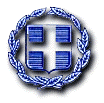 